Razred: 8. 2.4.2020.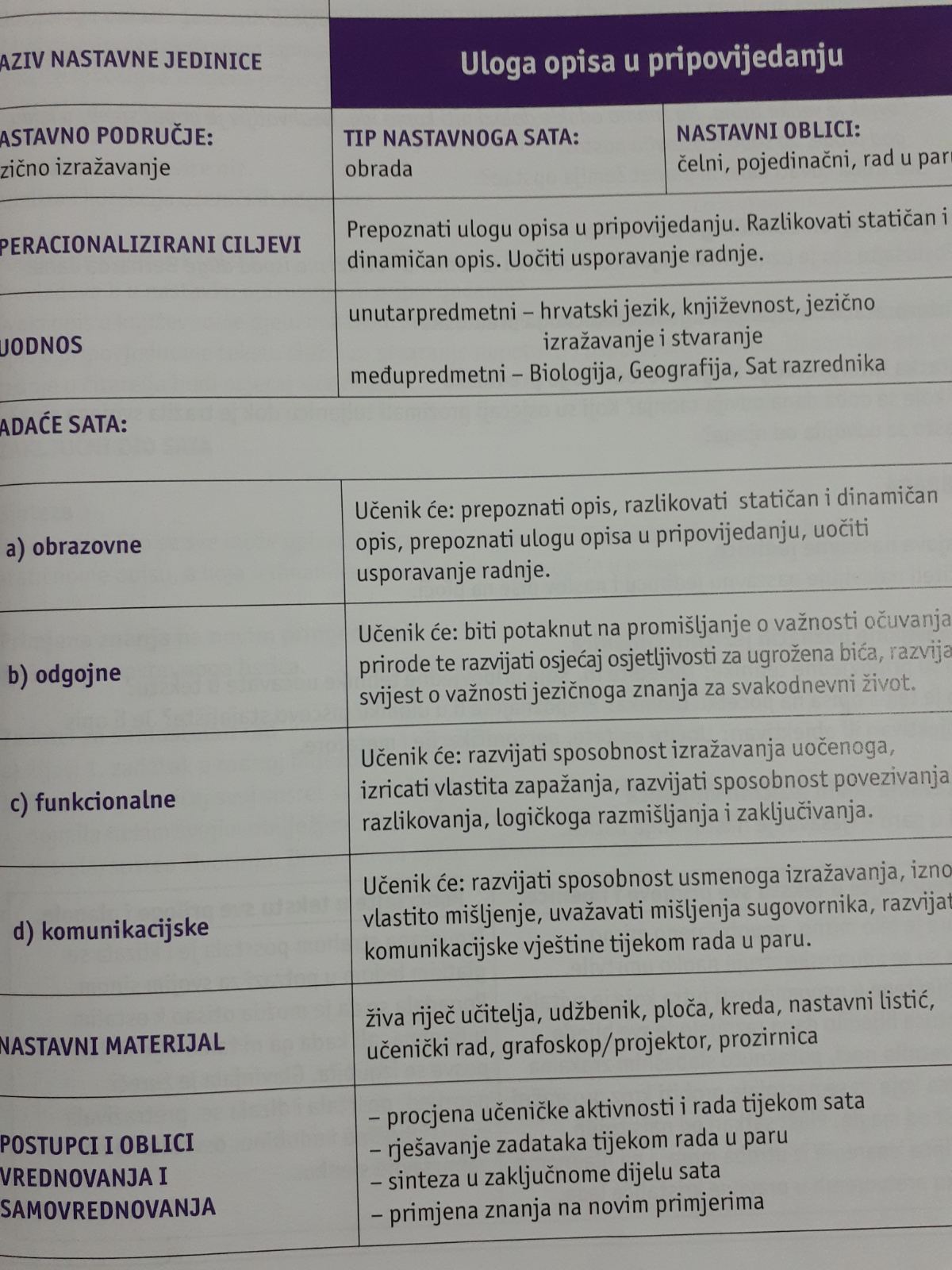 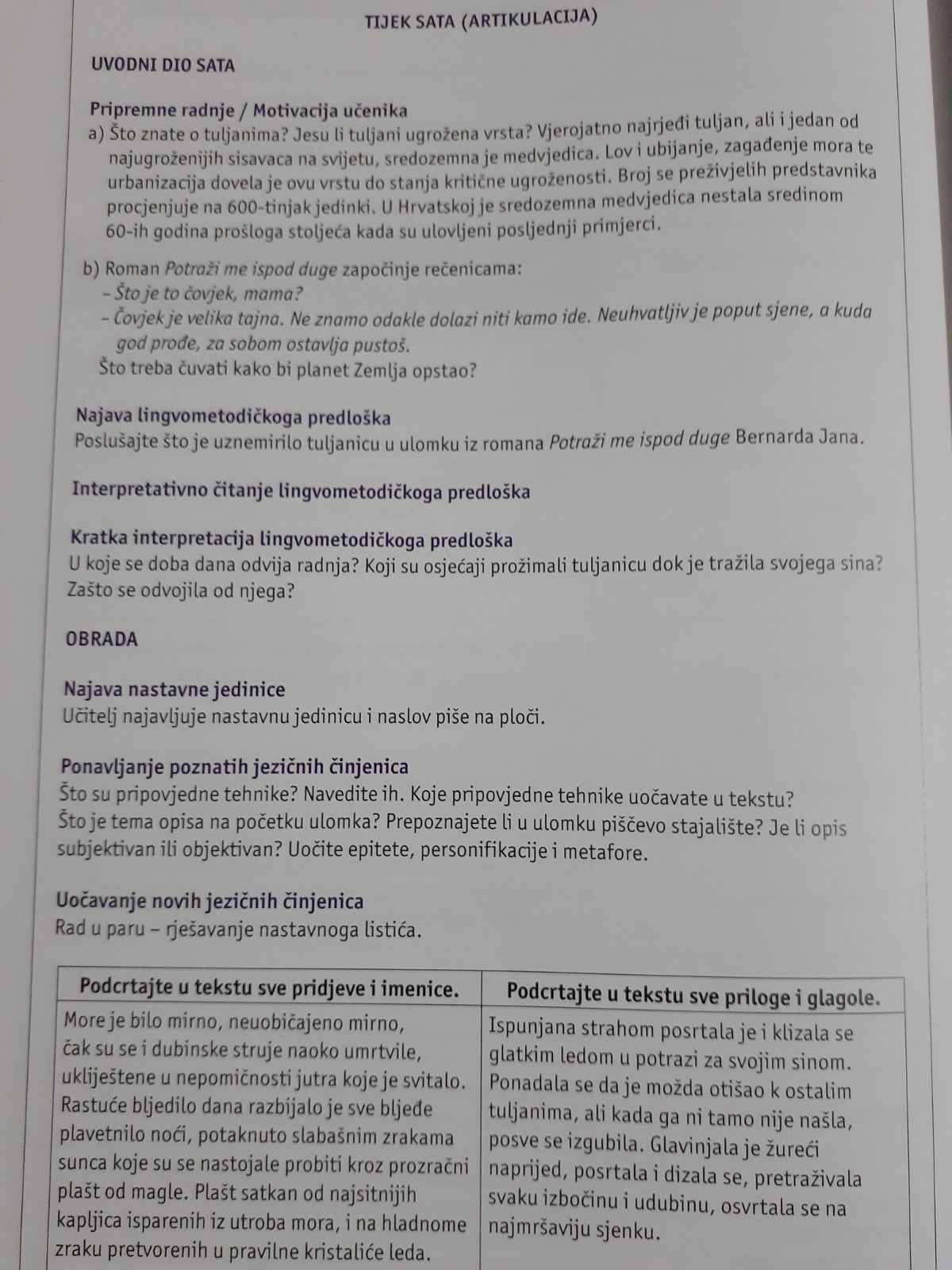 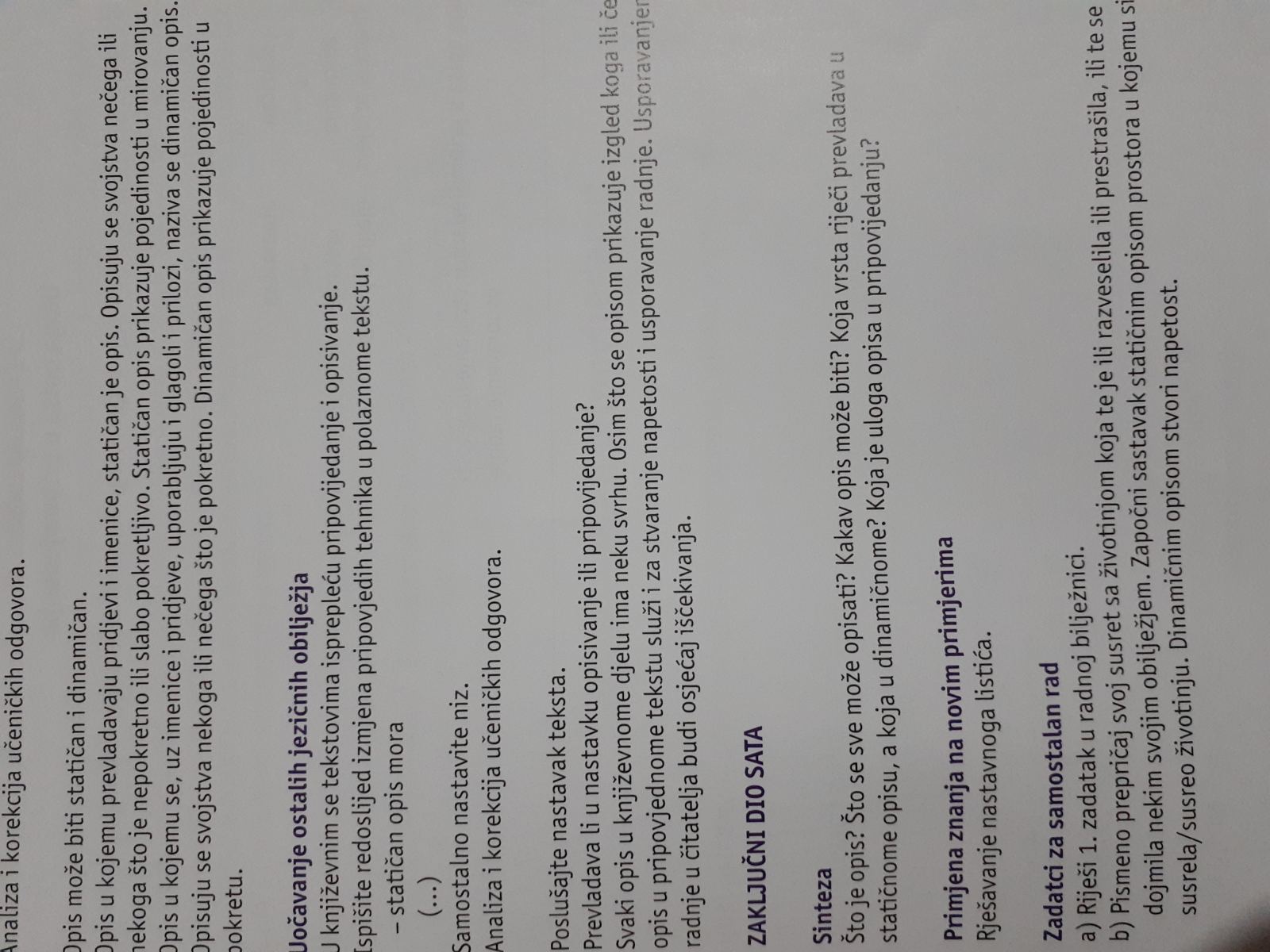 